Drukarka laserowa kolorowa: Drukarka Laserowa Sharp MX-C407PDrukarka laserowa A4 kolorowa 
z funkcją druku dwustronnegoParametry wymaganeParametry oferowanePrędkość drukowania (A4, w kolorze, tryb normal)min. 35 str./min; Prędkość drukowania (A4, w czerni, tryb normal)Min. 35 str/minJakość druku w kolorzemin. 1200x1200 dpiNormatywny cykl pracy (miesięcznie, format A4)min. 10000 stronObszar wydrukuMargines drukowania: 4,23 mmDruk dwustronnyautomatyczny, standardowoStandardowa pamięćmin. 1024 MB Standardowe języki drukarkiHP PCL 6, HP PCL 5c, emulacja HP Postscript 3, bezpośredni druk plików PDFStandardowa pojemność podajnika (arkusze)Uniwersalny podajnik na 250 arkuszyMin. zakres gramatury papieru (w głównym podajniku)min. 60-215 g/m2Format nośnikówmin. A4, A5, A6Typ papieruPapier zwykły, papier cienkiSieci i łączność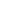 Min. port USB 2.0 Hi-Speed, 1 port Ethernet 10/100/Base-T,Max. wymiary (szer. x głęb. x wys.)450x430x310 mmZgodne systemy operacyjne:Windows 7, 8,10; Server 2008, Server 2008 R2, Server 2012 R2, Server 2016, Server 2019Oprogramowanie i sterownikiPCL5, PCL6 i PS dla WindowsMax. waga25 kgSkład zestawuKabel zasilający, materiały eksploatacyjne pełnowymiaroweDodatkowe wyposażenieDodatkowy zestaw pełnowymiarowych tonerów (czarny i kolory)GwarancjaProducenta - min. 36 miesięcy, on-site